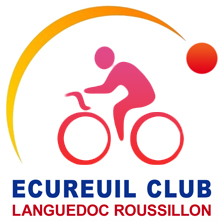 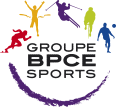 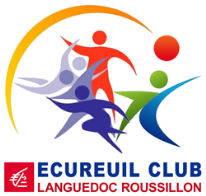 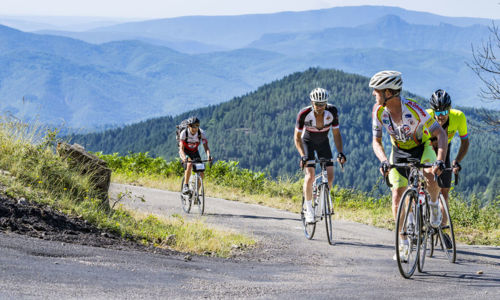 45ème Challenge Cyclismeet28ème Challenge VTTGroupe BPCE SportsMEJANNES le CLAP (30) - 11 au 14 octobre 2024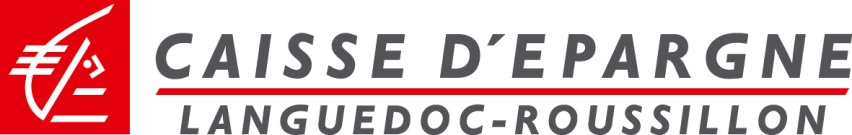 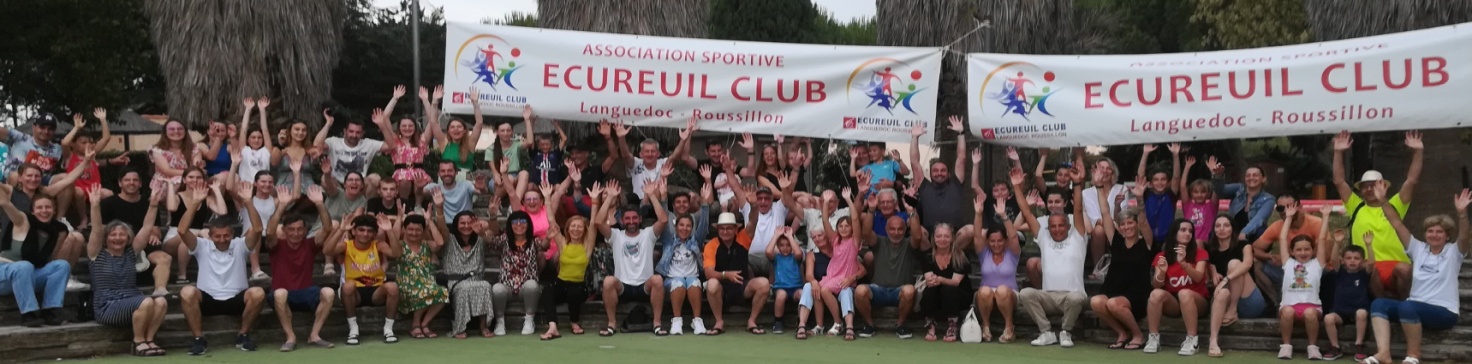 Le mot du président de l’ECLR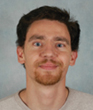 Cher(e)s ami(e)s sportifs (ves)L'ECUREUIL CLUB LANGUEDOC ROUSSILON et le Comité social et économique ont le plaisir de vous accueillir à MEJANNES le CLAP, aux portes des Cévennes et de l’Ardèche pour le challenge Groupe BPCE Sports CYCLISME / VTT 2024.Vous serez hébergés au Centre Sportif Départemental, dans un cadre de verdure et de calme en pleine garrigue, devenu en 2023 Centre de préparation, en particulier pour le cyclisme, des JO 2024.Nous vous prévoyons un week-end sportif et sympathique afin que chacun puisse apprécier ce séjour en terres gardoises.Les épreuves cyclisme et VTT se dérouleront sur place avec des parcours accessibles à tous.Nous vous attendons nombreux dans cette belle région sous le soleil du midi pour partager sport et convivialité. Dans l’attente de vous retrouver…Christian GrammaticoPrésident de l’ECLRLe comité d’organisation :Mathieu CHEVREUIL :		06 08 21 62 01Daniel DUTTO :			06 10 76 88 71Pour plus d’informations :		https://www.eclr.fr/eclr/https://www.groupebpcesports.fr/LE PROGRAMMELa Section Cyclisme/VTTDe notre Association Sportive "ECUREUIL CLUB LANGUEDOC-ROUSSILLON"est heureuse de vous inviter à participer à cette nouvelle édition du Challenge.Votre séjour dans le sud de la France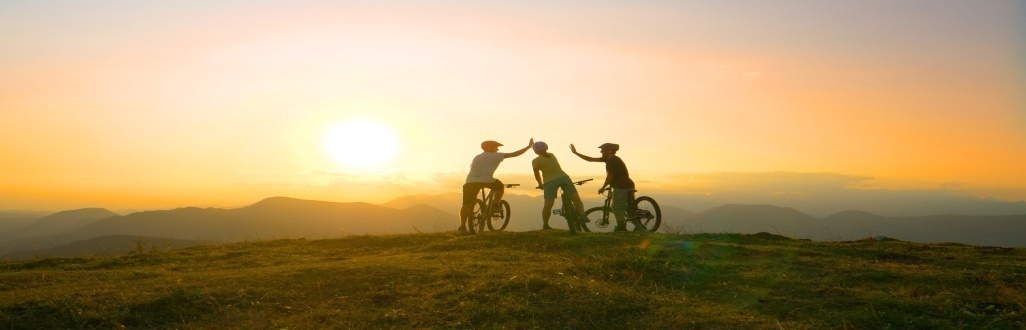 Vendredi 11 OCTOBRE 2024A partir de 16 h, nous vous accueillerons au Centre Sportif Départemental de MEJANNES le CLAP, Chemin des Sports, 30430, MEJANNES LE CLAP. 04 66 60 29 30 (plan d’accès pages suivantes)Mise à disposition des chambres. 19h00 : 	Pot d’accueil 20h00 : 	Diner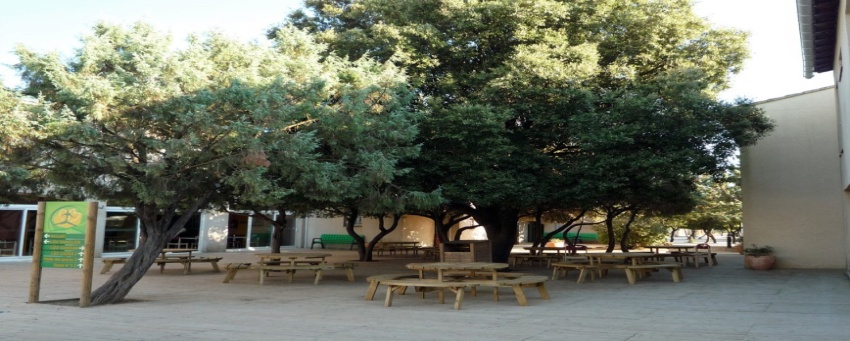 Pour accéder à Méjannes le CLAPCoordonnées GPS :	Latitude : 44.22502055791132	Longitude : 4.349191188812256  	En voiture	A l’entrée de MEJANNES LE CLAP suivre CENTRE SPORTIF DEPARTEMENTAL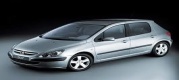 De Lyon :		   BOLLENE A9 SORTIE 19/ suivre ALES / SUIVRE BARJAC / GOUDARGUES / MEJANNES le CLAPDe Clermont Ferrand :  ALES prendre Direction BAGNOLS / LUSSAN / MEJANNES LE CLAP De Montpellier : 	   A9 NIMES / SORTIE A9 REMOULINS / UZES / Direction MEJANNES LE CLAP		En train : 	Gare SNCF de NIMES, Distance gare : 50 kms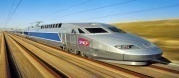 		Avion : 		Aéroport de GARONS	Distance aéroport : 60 kms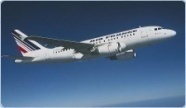 Samedi 12 OCTOBRE 2024COURSE EN LIGNE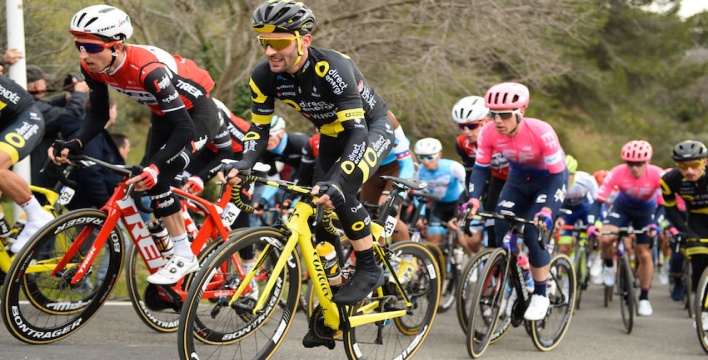  9 h 00 : 		Départ pour la course en ligne 9h- 11h30 : 		Course en ligneCircuit* de 7/8 km environ autour de Méjannes le Clap à parcourir : 5 fois pour les féminines10 fois pour les hommes.Départ et arrivée à Méjannes le Clap.http://www.strava.com/routes/3207842407456239216À ouvrir avec l’application strava12h30 : 	DéjeunerCONTRE LA MONTREhttp://www.strava.com/routes/3207843081092806128À ouvrir avec l’application strava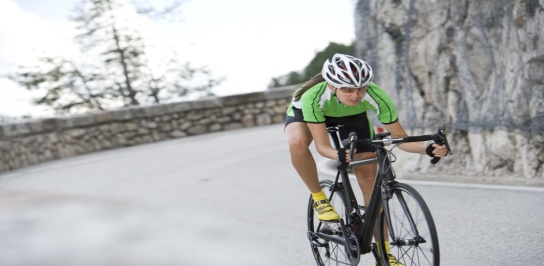 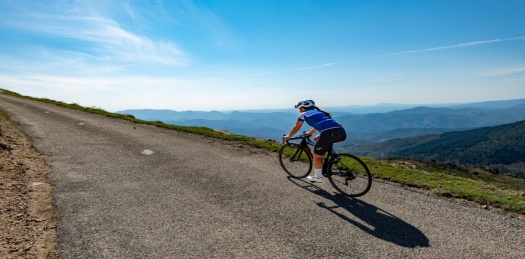  15h00 : 		Départ du 1er concurrent du CLM 15h00-17h30 :	Epreuve CLMDépart :	Pont de la CEZE - 409 m	Arrivée :MEJANNES LE CLAP - 874 mDistance : 	8/9 kmDénivelé :	465 m% moyen :	 5,3% 17h30 : 	Fin des épreuves route 18h30 : 	Apéro produit locaux des différentes régions (chacun amène qq chose de sa région) 20h00 : 	Remise des prix challenge cyclisme et dinerDimanche 13 OCTOBRE 2024Epreuve de VTT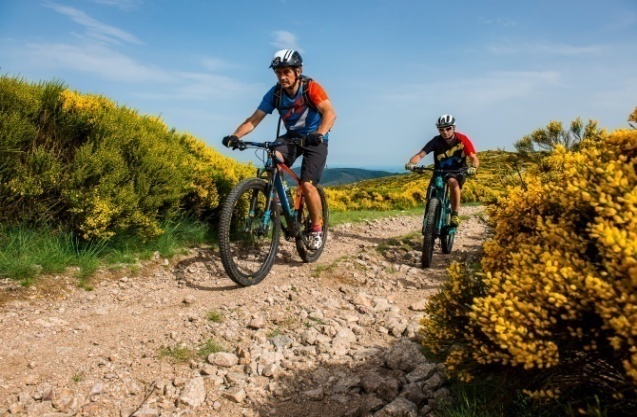 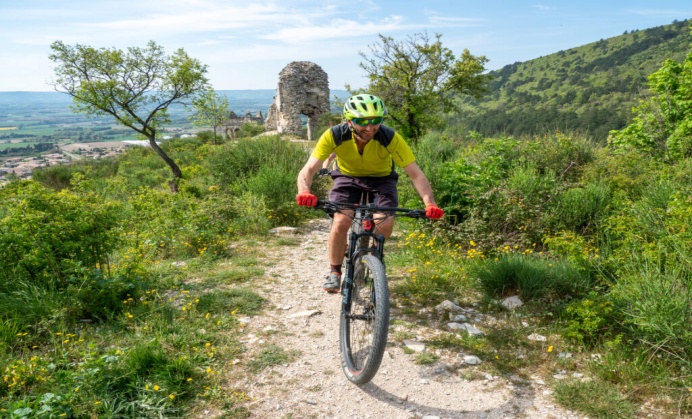  10 h00 : 	Départ de la course de VTT, Centre sportif MEJANNESCircuit* tracé dans la garrigue autour de Méjannes le Clap.Boucle de 8/9 KM à faire 2 ou 3 fois selon les catégories.Accessible au plus grand nombre.*** Parcours pouvant être sujet à modification (météo, arrêtés préfectoraux…). 12h30 : 	Déjeuner 15h : 	Balade surprise sensations garanties (???)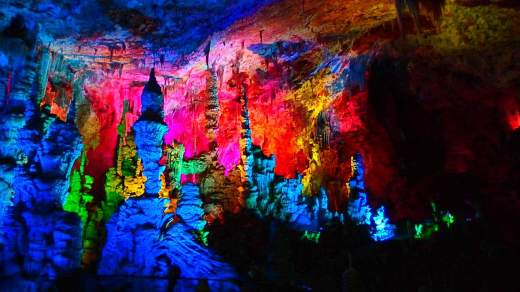  19h30 : 	Remise des prix challenges VTT et entreprise, Repas et Soirée de clôtureLundi 14 OCTOBRE 2024 A partir de 7h30 : 	Petit déjeuner et départ…. Déjà !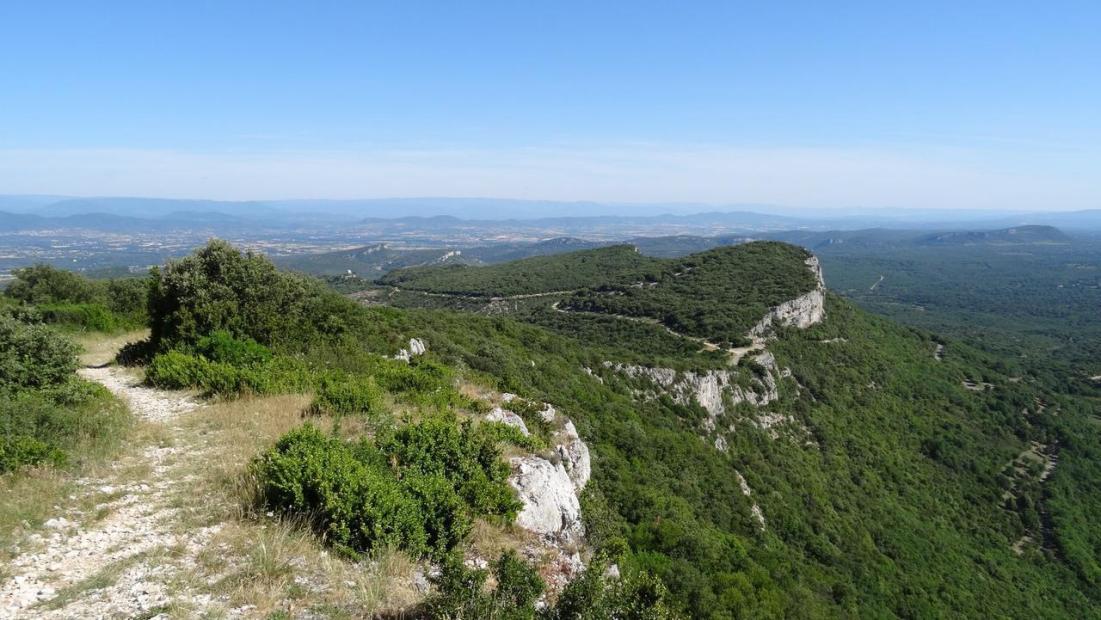 Et A l'an que Vèn !BULLETIN D’INSCRIPTIONPour vous inscrire, merci d'utiliser le fichier Excel annexé à la plaquette(compétition et rooming)Date limite d’inscription : 	29/06/2024Chaque participant devra être titulaire de son adhésion Groupe BPCE SPORTS valide pour l’année 2024, en ayant fourni un Certificat médical de moins d'un an (à la date du challenge) mentionnant:" Pas de contre-indication à la pratique du Cyclisme/VTT y compris en compétition"Ou une licence fédérale FFC ou UFOLEP en cours de validité.Forfait concurrent : 		310 € / personneForfait accompagnateur : 	220 € / personneLe forfait comprend :- Hébergement et restauration du vendredi soir 11 octobre au lundi matin 14 octobre (après petit dej.)- Les compétitions- Les animations prévues au programme- A prévoir : linge de toilette MODALITES D’INSCRIPTIONToute inscription ne sera prise en compte qu’après réception du dossier complet et du règlement.Le règlement sera fait par virement sur le compte de la Section Cyclisme/VTT de l'Ecureuil Club Languedoc Roussillon : IBAN : FR76 1348 5008 0008 9123 6222 271 / BIC : CEPAFRPP348Le fichier Excel devra être transmis par mail accompagné du justificatif du virement à :mathieu.chevreuil@celr.caisse-epargne.fravec copie à: mathieuchevreuil@orange.frConditions d’annulation : aucun remboursement pour désistement ne sera possible au-delà du 15/09/24RAPPEL DES CATEGORIES, idem Cyclisme et VTTLes participants seront répartis en quatre catégories :- La catégorie "Féminines",- La catégorie "Hommes - Seniors" jusqu'à 39 ans) :          né(e)s en 1985 ou après- La catégorie "Hommes - Vétérans" (40 ans et plus):       nés en 1975 jusqu'en 1979- La catégorie "Hommes - Super Vétérans" (50 ans et +): nés en 1974 et avantLes règlements : Suivre les liens ci-dessous  Cyclisme : 	https://www.groupebpcesports.fr/media/1482VTT:		https://www.groupebpcesports.fr/media/1682Pour vous donner envie de revenir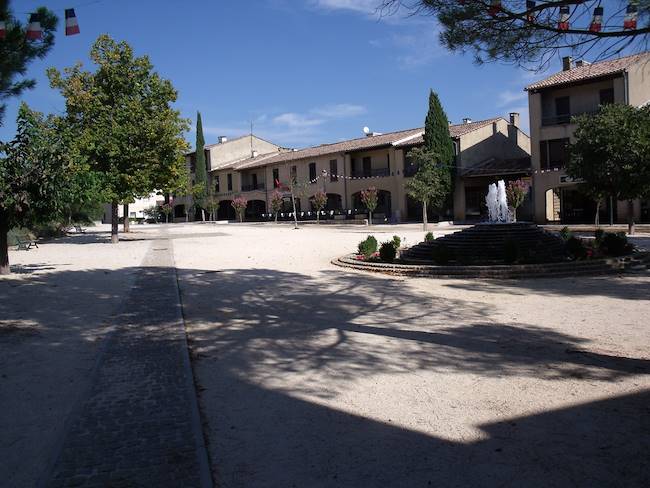 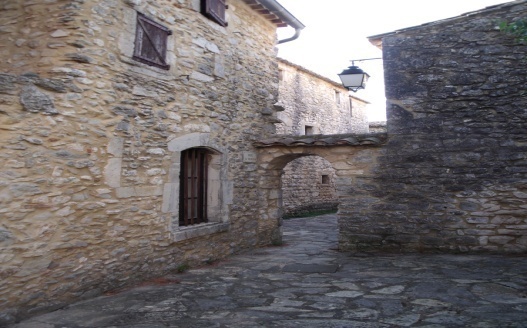 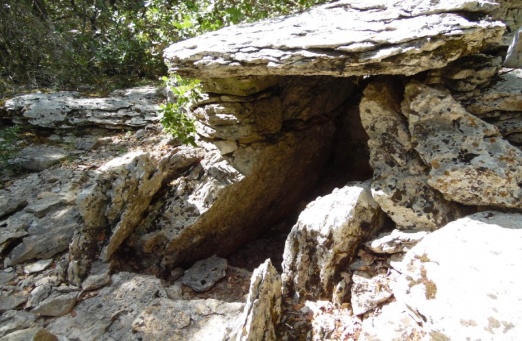 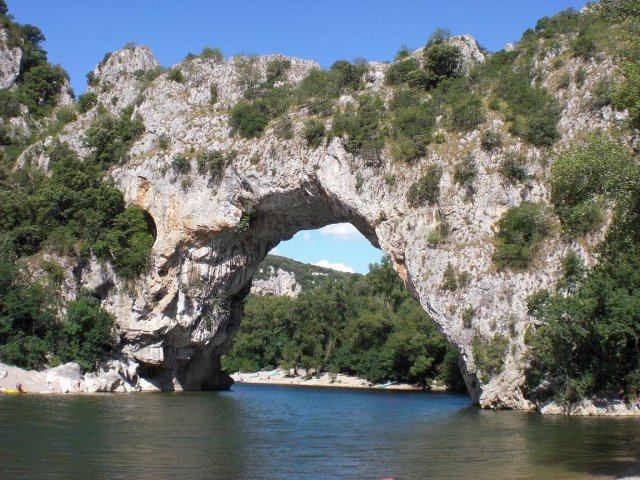 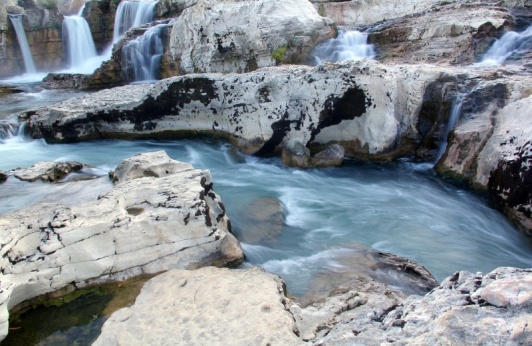 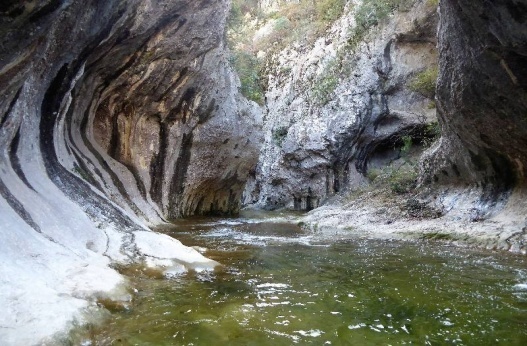 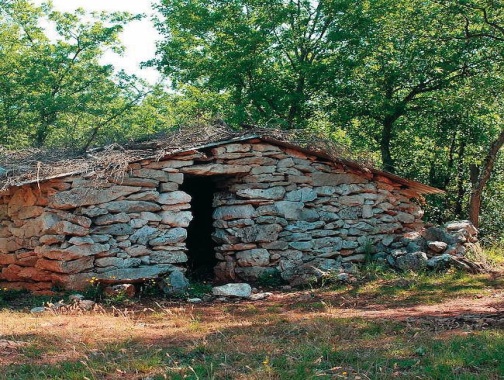 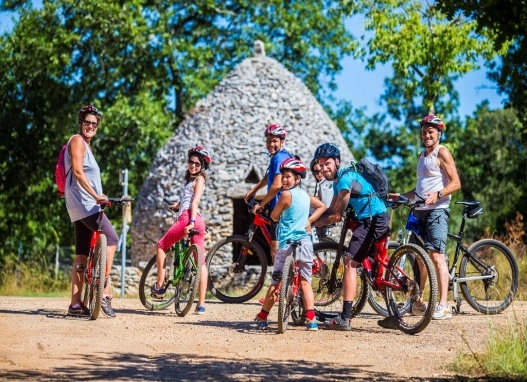 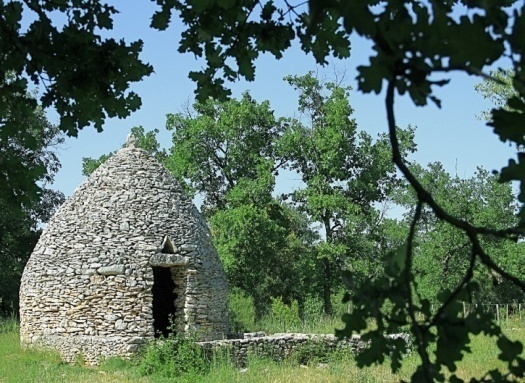 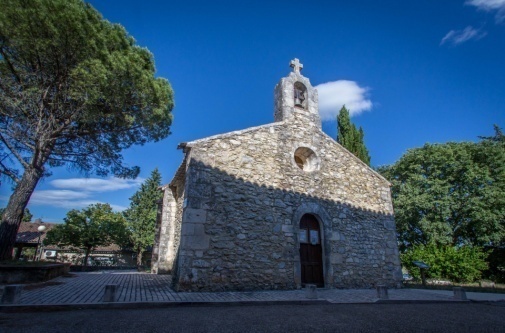 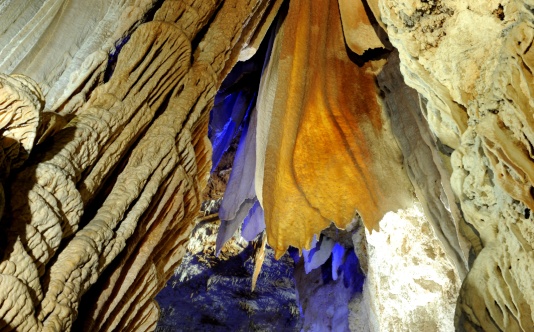 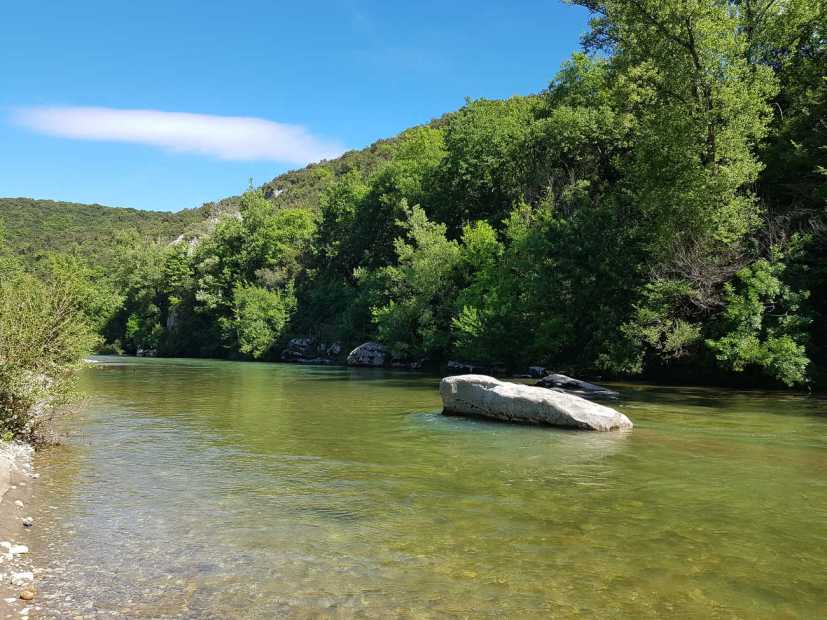 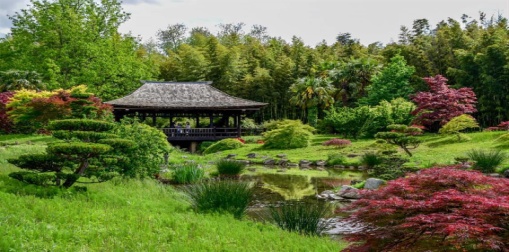 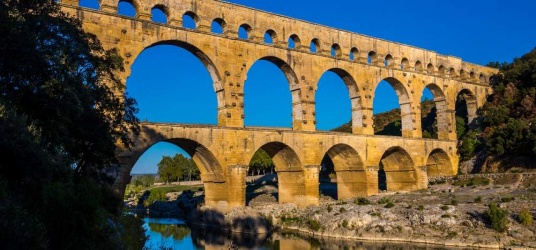 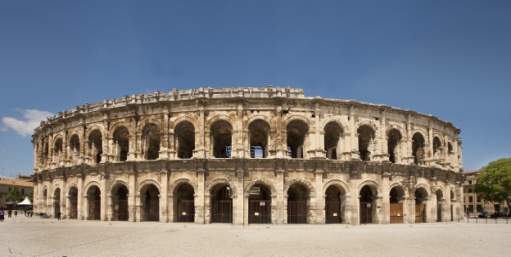 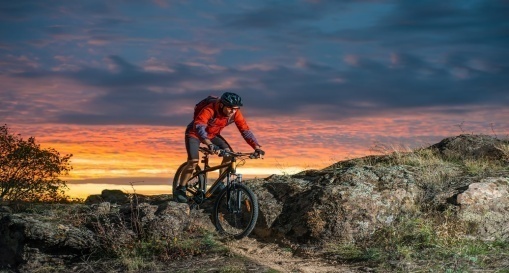 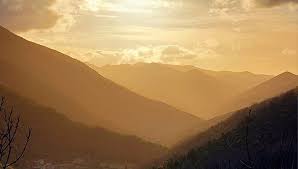 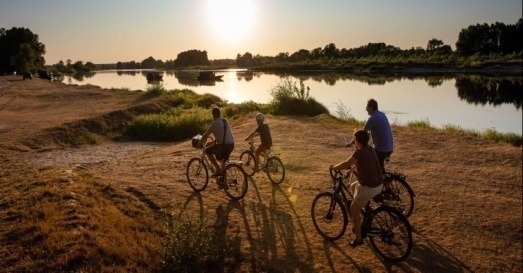 ORGANISATIONOrganisateur : 				Ecureuil Club Languedoc-RoussillonClub support F.F.C : 			NIMES CYCLISME MétropoleOrganisation technique : 		ESPRIT NATURE OrganisationVille d’accueil : 				MEJANNES le CLAP (30)Hébergement / Restauration : 	Centre Sportif Départemental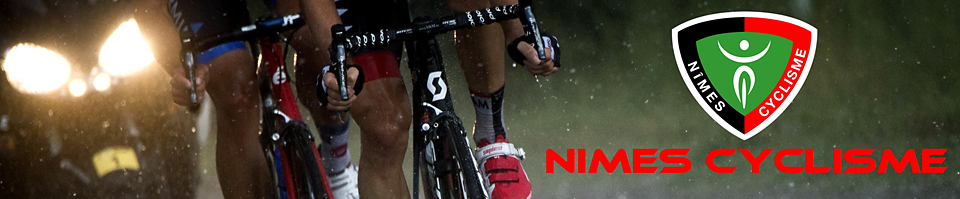 WWW.nimes-cyclisme.fr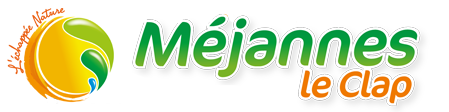 www.mejannesleclap.fr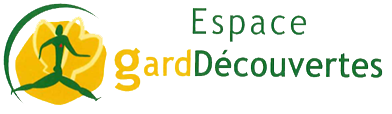 www.gard-decouvertes.fr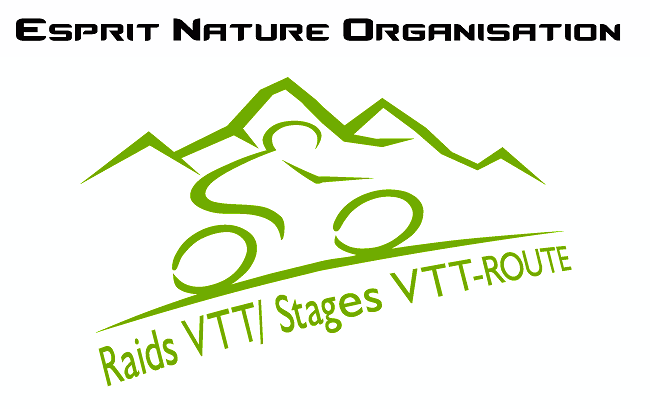 www.espritnatureorg.frwww.tourisme-mejannes-le-clap.com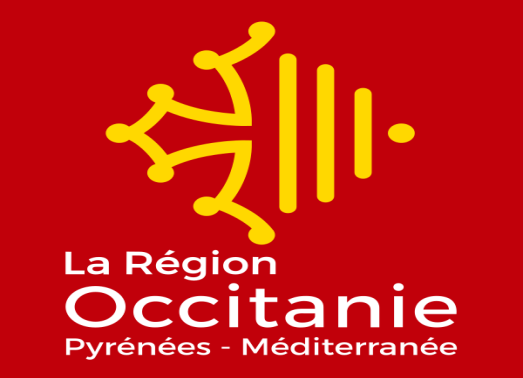 